DO THE RIGHT THING BOOSTER CLUB 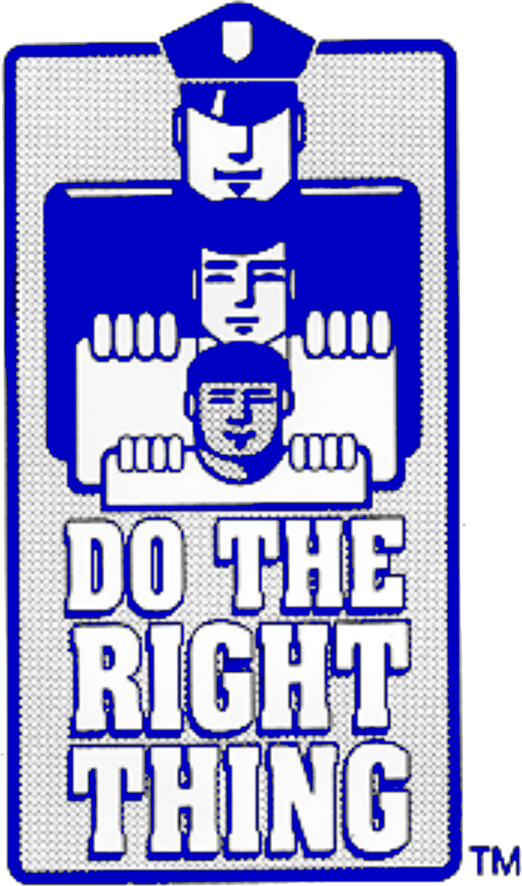 
CHIEF BOOSTER PARTNER$7,000 and up (or in-kind donation of equal value)*Sponsorship of prizes for ninety (90) DTRT winners at nine monthly awards ceremonies with Chief of Police *Company featured on DTRT poster/calendar of events distributed annually to all Miami-Dade County Public Schools plus School Board and City Commission-logo included at $5,000 cash or in-kind value or higher; otherwise company included in sponsor listing *Company logo printed on 6,500 DTRT t-shirts for entire school year (nine monthly awards cycles). Logo size will be based on sponsorship level*Company logo/website link featured on Do The Right Thing website*Company’s sponsorship highlighted at nine monthly awards ceremonies*Company sponsorship announced and promoted on DTRT Facebook group page, Instagram, and Twitter*Company representative invited to present DTRT trip prizes at one monthly awards ceremony *Company representative invited to end-of-the-year awards dinner and presented with an appreciation awardASSISTANT CHIEF BOOSTER PARTNER$6,000 (or in-kind donation of equal value)* All of the above for a six-month sponsorship period MAJOR BOOSTER PARTNER$5,000 (or in-kind donation of equal value)* All of the above for a five-month sponsorship period 
COMMANDER BOOSTER PARTNER$4,000 (or in-kind donation of equal value)* All of the above for a four-month sponsorship period CAPTAIN BOOSTER PARTNER  $3,000 (or in-kind donation of equal value)* All of the above for a three-month sponsorship period LIEUTENANT BOOSTER PARTNER $2,000 (or in-kind donation of equal value)* All of the above for a two-month sponsorship period SERGEANT BOOSTER PARTNER  $1,000 (or in-kind donation of equal value)*All of the above for a one-month sponsorship period OFFICER BOOSTER PARTNER $500 (or in-kind donation of equal value)*Company listed on DTRT school poster/calendar of events distributed annually to all Miami-Dade County Public Schools plus School Board and City Commission*Company logo/website link added to Do The Right Thing website if applicable *Company representative invited to end-of-the-year awards dinner and presented with an appreciation awardK-9 BOOSTER PARTNER $100 or less (or in-kind donation of equal value)*Certificate of Appreciation from the Chief of PoliceNot applicable to the Law Enforcement Partners Campaign  A COPY OF THE OFFICIAL REGISTRATION AND FINANCIAL INFORMATION MAY BE OBTAINED FROM THE DIVISION OF CONSUMER SERVICES BY CALLING TOLL-FREE (800-435-7352) WITHIN THE STATE.  REGISTRATION DOES NOT IMPLY ENDORSEMENT, APPROVAL OR RECOMMENDATIONS BY THE STATE.